NÁRODNÁ RADA SLOVENSKEJ REPUBLIKYV. volebné obdobieČíslo: CRD-4026/2011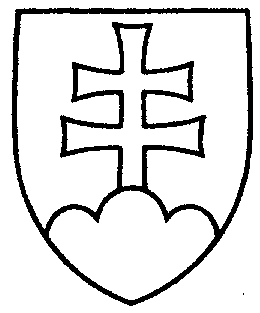 743UZNESENIENÁRODNEJ RADY SLOVENSKEJ REPUBLIKYzo 7. decembra 2011k vládnemu návrhu zákona o štátnom rozpočte na rok 2012 (tlač 495)Národná rada Slovenskej republikypo prerokovaní vládneho návrhu zákona o štátnom rozpočte na rok 2012 v druhom a treťom čítanís c h v a ľ u j evládny návrh zákona o štátnom rozpočte na rok 2012.Pavol  H r u š o v s k ý   v. r.  predsedaNárodnej rady Slovenskej republikyOverovatelia:Alojz  P ř i d a l   v. r.Vincent  L u k á č   v. r.